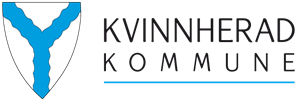 SFO - tilbod og pris gjeldande frå haust 2022Prisen på fast plass i skulefritidsordninga gjeld per månadTilbodTal dagar TidsromBetalingssats gjeldande frå haust 2022Morgon og ettermiddag5 dagar i veka (100%) 190Morgonopning: kl. 07.00 til skulestartEttermiddag: frå skuledagen er slutt til kl. 16.00Minste elevtal for oppstart: 3 elevar.Kr 2 870,-Morgon og ettermiddag4 dagar i veka (80%)152Morgonopning: kl. 07.00 til skulestart Ettermiddag: frå skuledagen er slutt til kl. 16.00Minste elevtal for oppstart: 3 elevar.Kr 2 335,-Ettermiddag 5 dagar i veka(Gratis kjernetid for 1. trinn, nytt aug. 22)67%190Frå skuledagen er slutt til kl. 16.00Minste elevtal for oppstart: 3 elevar.Kr 1 935,-Gratis for 1. trinnMorgon og ettermiddag 3 dagar i veka (60%)114Morgonopning: kl. 07.00 til skulestart Ettermiddag: frå skuledagen er slutt til kl. 16.00Minste elevtal for oppstart: 3 elevar.Kr 1 920,-Ettermiddag 4 dagar i veka (54%)152Frå skuledagen er slutt til kl. 16.00  Minste elevtal for oppstart: 3 elevarKr 1 560,-Ettermiddag 3 dagar i veka (40%)114Frå skuledagen er slutt til kl. 16.00  Minste elevtal for oppstart: 3 elevarKr 1 160,-Morgonopning 5 dagar i veka (33%)190Morgonopning: kl. 07.00 til skulestartMinste elevtal for oppstart: 3 elevarKr   970,-Ferieopning i august Frå 1.august til skulestart (gjeld ikkje planleggingsdagar)Opningstid: kl. 07.00 – 16.00.Minste elevtal for oppstart: 6 elevarKr 3 240,-Ferieopning i juni Frå skuleslutt og ut juni månadOpningstid: kl. 07.00 – 16.00.Sats per dag kr 340,-Minste elevtal for oppstart: 6 elevar Sats per dagKr  340,-Ferieopning i skuleåretFerieopning i skuleåret, haust-, jule- og vinterferie. Opningstid: kl. 07.00-16.00.Pris per 5 dagarMinste elevtal for oppstart: 6 elevarKr 1 570,-Fleksibelt tilbodSats per timeKr 120,-